                 Vadovaudamasi Lietuvos Respublikos vietos savivaldos įstatymo 18 straipsnio 1 dalimi, Pagėgių savivaldybės taryba n u s p r e n d ž i a:                1. Pakeisti  Pagėgių savivaldybės tarybos 2016 m. gruodžio 22 d. sprendimu Nr. T-231 „Dėl Pagėgių savivaldybės švietimo įstaigų darbuotojų etatų (išskyrus pedagogus), finansuojamų iš savivaldybės biudžeto, skaičiaus nustatymo“ patvirtintą priedą: Eilutėje 4 vietoje skaičiaus „9,5“ įrašyti skaičių „10“ ir ją išdėstyti taip:    Eilutėje 5 vietoje skaičiaus „11,75“ įrašyti skaičių „12,25“ ir ją išdėstyti taip:            1.3.  Eilutėje 8 vietoje skaičiaus „1,5“ įrašyti skaičių „2“ ir ją išdėstyti taip:  	2. Sprendimą paskelbti Pagėgių savivaldybės interneto svetainėje www.pagegiai.lt.                Šis sprendimas gali būti skundžiamas Lietuvos Respublikos administracinių bylų teisenos įstatymo nustatyta tvarka.SUDERINTA:  Administracijos direktorė				Dainora ButvydienėBendrojo ir juridinio skyriausvyriausiasis  specialistas				Valdas VytuvisKalbos ir archyvo tvarkytoja			Laimutė MickevičienėParengė Virginija Sirvidienė,Švietimo skyriaus vedėja                 Vadovaudamasi Lietuvos Respublikos vietos savivaldos įstatymo 18 straipsnio 1 dalimi, Lietuvos Respublikos biudžetinių įstaigų įstatymo 9 straipsnio 2 dalies 4 punktu, Pagėgių savivaldybės taryba n u s p r e n d ž i a:                1. Patvirtinti Pagėgių savivaldybės švietimo įstaigų darbuotojų (išskyrus pedagogus), finansuojamų iš savivaldybės biudžeto, etatų skaičių (pridedama).                2. Pripažinti netekusiu galios Pagėgių savivaldybės tarybos 2015 m. vasario 10 d. sprendimą Nr. T-31 „Dėl Pagėgių savivaldybės švietimo įstaigų darbuotojų etatų (išskyrus pedagogus), finansuojamų iš savivaldybės biudžeto, skaičiaus nustatymo“ su visais vėlesniais pakeitimais ir papildymais.                Šis sprendimas gali būti skundžiamas Lietuvos Respublikos administracinių bylų teisenos įstatymo nustatyta tvarka.Savivaldybės meras				                  Virginijus Komskis                                                                                       PATVIRTINTA                                                                                       Pagėgių savivaldybės tarybos                                                                                       2016 m. gruodžio 22 d. sprendimu Nr. T-231 PAGĖGIŲ SAVIVALDYBĖS ŠVIETIMO ĮSTAIGŲ DARBUOTOJŲ ETATŲ (IŠSKYRUS PEDAGOGUS), FINANSUOJAMŲ IŠ SAVIVALDYBĖS BIUDŽETO, NUSTATYTAS SKAIČIUS _____________________	`                     Pagėgių savivaldybės tarybos                        veiklos reglamento                        2 priedas                                                                                      DĖL PAGĖGIŲ SAVIVALDYBĖS TARYBOS 2016 M. GRUODŽIO 22 D. SPRENDIMO NR. T-231 „DĖL PAGĖGIŲ SAVIVALDYBĖS ŠVIETIMO ĮSTAIGŲ DARBUOTOJŲ ETATŲ (IŠSKYRUS PEDAGOGUS), FINANSUOJAMŲ IŠ SAVIVALDYBĖS BIUDŽETO, SKAIČIAUS NUSTATYMO“ PAKEITIMO AIŠKINAMASIS RAŠTAS2018-03-19Parengto projekto tikslai ir uždaviniaiPiktupėnų pagrindinės mokyklos direktorė 2018 m. vasario 8 d. pateikė argumentuotą prašymą dėl rūbininko etato padidinimo. 0,5 etato ketinama padidinti sekretorės etatą Meno ir sporto mokykloje. Mokykloje didėja mokinių skaičius, bei mokinių skaičius ugdomų pagal naujas neformaliojo vaikų švietimo programas. Taip pat 0,5 etato didinamas pareigybių skaičius Stoniškių pagrindinėje mokykloje: 0,25 etato padidinti pastatų priežiūros darbininko etatą bei 0,25 rūbininko etatą.Kaip šiuo metu yra sureguliuoti projekte aptarti klausimaiSprendimo projektas parengtas vadovaujantis Lietuvos Respublikos vietos savivaldos įstatymo 18 straipsnio 1 dalimi.  Kokių teigiamų rezultatų laukiamaPatikslintas etatų finansuojamų iš savivaldybės biudžeto skaičius.Galimos neigiamos priimto projekto pasekmės ir kokių priemonių reikėtų imtis, kad tokių pasekmių būtų išvengta.Neigiamų pasekmių nenumatyta.Kokius galiojančius aktus (tarybos, mero, Savivaldybės administracijos direktoriaus) reikėtų pakeisti ir panaikinti, priėmus sprendimą pagal teikiamą projektą.      Nereikės keisti ar naikinti kitų galiojančių aktų, priėmus sprendimą pagal teikiamą projektą.Jeigu priimtam sprendimui reikės kito tarybos sprendimo, mero potvarkio ar administracijos direktoriaus įsakymo, kas ir kada juos turėtų parengti.Nereikės priimti kito spendimo priimtam sprendimui.Ar reikalinga atlikti sprendimo projekto antikorupcinį vertinimąŠis sprendimas antikorupciniu požiūriu nevertinamas.Sprendimo vykdytojai ir įvykdymo terminai, lėšų, reikalingų sprendimui įgyvendinti, poreikis (jeigu tai numatoma – derinti su Finansų skyriumi)Už sprendimo vykdymo priežiūrą atsakingas Pagėgių savivaldybės administracijos Švietimo skyrius.Projekto rengimo metu gauti specialistų vertinimai ir išvados, ekonominiai apskaičiavimai (sąmatos) ir konkretūs finansavimo šaltiniai.Neigiamų specialistų vertinimų ir išvadų negauta. Projekto rengėjas ar rengėjų grupė.Švietimo skyriaus vedėja Virginija Sirvidienė, tel. 57 367, el.p. v.sirvidienė@pagegiai.lt. Kiti, rengėjo nuomone, reikalingi pagrindimai ir paaiškinimai.Nėra kitų rengėjo pagrindimų ir paaiškinimų.Švietimo skyriaus vedėja				Virginija Sirvidienė                                                                                Projektas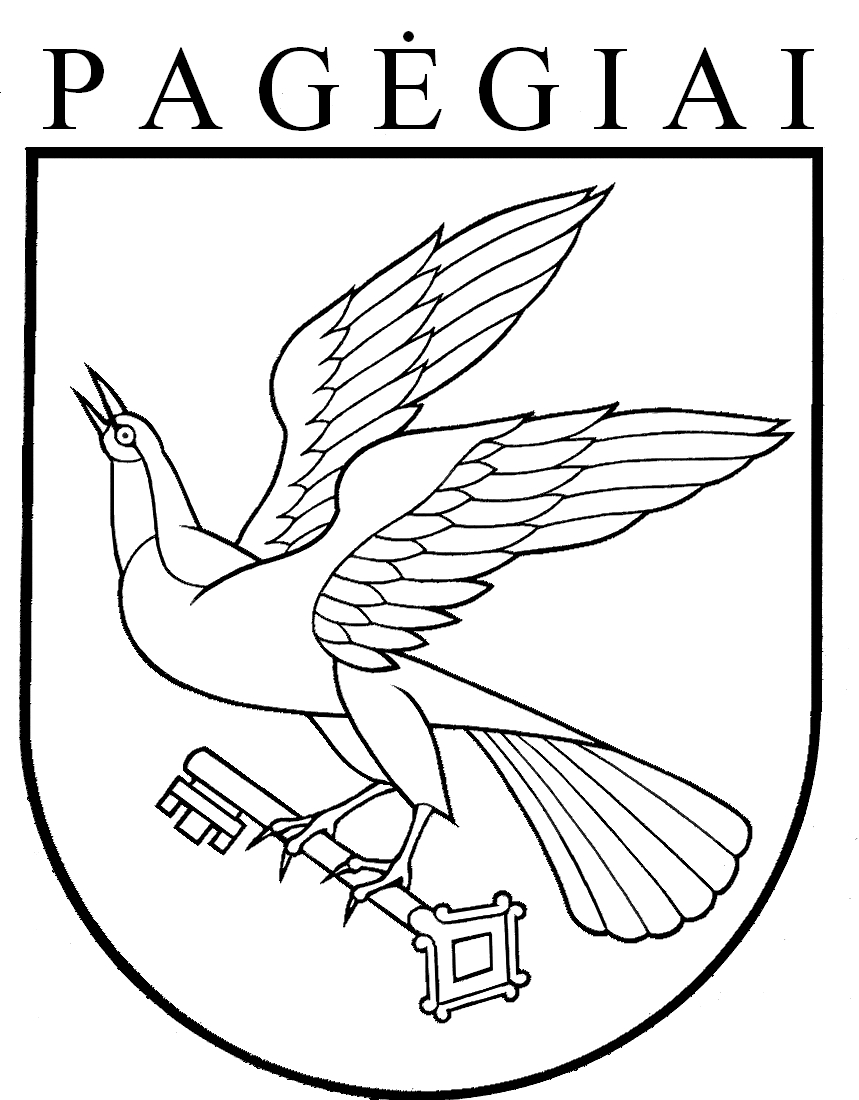 Pagėgių savivaldybės tarybasprendimasDĖL PAGĖGIŲ SAVIVALDYBĖS TARYBOS 2016 M. GRUODŽIO 22 D. SPRENDIMO NR. T-231 „DĖL PAGĖGIŲ SAVIVALDYBĖS ŠVIETIMO ĮSTAIGŲ DARBUOTOJŲ ETATŲ (IŠSKYRUS PEDAGOGUS), FINANSUOJAMŲ IŠ SAVIVALDYBĖS BIUDŽETO, SKAIČIAUS NUSTATYMO“ PAKEITIMO 2018 m. kovo 19 d. Nr. T1-59Pagėgiai4.Piktupėnų pagrindinė mokykla105.Stoniškių pagrindinė mokykla12,258.Pagėgių savivaldybės Meno ir sporto mokykla2Pagėgių savivaldybės tarybasprendimasDĖL PAGĖGIŲ SAVIVALDYBĖS ŠVIETIMO ĮSTAIGŲ DARBUOTOJŲ ETATŲ (IŠSKYRUS PEDAGOGUS), FINANSUOJAMŲ IŠ SAVIVALDYBĖS BIUDŽETO, SKAIČIAUS NUSTATYMO 2016 m. gruodžio 22 d. Nr. T-231PagėgiaiEil. Nr.MokyklaEtatų skaičius 1.Pagėgių Algimanto Mackaus gimnazija19,52.Vilkyškių Johaneso Bobrovskio gimnazija14,52.1.Vilkyškių Johaneso Bobrovskio gimnazijos Lumpėnų Enzio Jagomasto pagrindinio ugdymo skyrius7,53.Natkiškių Zosės Petraitienės pagrindinė8,54.Piktupėnų pagrindinė9,55.Stoniškių pagrindinė11,755.1.Stoniškių pagrindinės mokyklos Šilgalių mokykla-daugiafunkcis centras6,956.Pagėgių pradinė5,57.Pagėgių lopšelis-darželis14,258.Pagėgių savivaldybės Meno ir sporto  mokykla1,5Iš viso etatų99,45